                             OSNOVNA ŠOLA LJUBO ŠERCER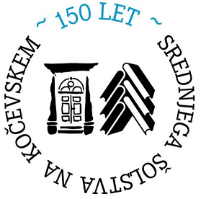 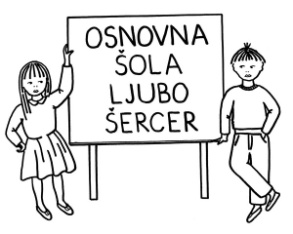 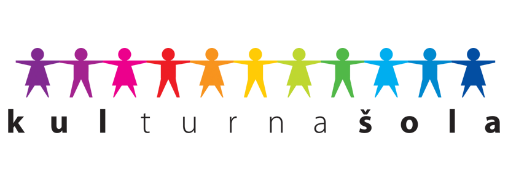                                    Reška cesta 6                                   1330 KOČEVJE                                   Telefon:  (01) 893 10 46                                   Telefaks: (01) 893 10 47                                   E-mail: os.ls-kocevje@guest.arnes.si                                                                        Spletna stran: www.osls.siŠtevilka: 6007-4/2022-Datum: 17.8.2022Staršem in zakonitim zastopnikom učencevVabiloSpoštovani starši in zakoniti zastopniki!Vabim vas na roditeljski sestanek, ki bo v torek, 23.8.2022, ob 17.30. Uvodni roditeljski sestanek je namenjen staršem učencev novincev. Potekal bo v telovadnici, ki se nahaja  v pritličju šole.Predlagam naslednji dnevni red:Življenje in delo na OŠ Ljubo Šercer, Barbara Poje, ravnateljica.Prihodi in odhodi v šolo (organizacija šolskih prevozov), Aleksandra Kocjan Malnar, šolska svetovalna delavka.Organizacija šolske prehrane, Barbara Poje, ravnateljica in Aleksandra Kocjan Malnar, šolska svetovalna delavka.Šolske potrebščine, učbeniki in delovni zvezki, Barbara Poje, ravnateljica.Soglasja, prijavnice  Aleksandra Kocjan Malnar, šolska svetovalna delavka.Predstavitev vsebin razširjenega programa, Barbara Poje, ravnateljica.Vprašanja in spodbude.Zaradi pomembnosti vsebin srečanja vas prosim za zanesljivo udeležbo. Na srečanju boste izpolnjevali posamezne obrazce in soglasja, zato vas prosim, da s seboj prinesete pisalo in posamezne podatke (EMŠO otroka, rojstne podatke otroka, naslov bivališča otroka in staršev, številko telefona oz. mobilnega telefona staršev, elektronski naslov staršev, zdravstvene posebnosti otroka, katerih poznavanje je nujno za delo z učencem in njegovo varnostjo/potrdila).Pravočasno pridobljeni podatki nam bodo v pomoč pri organizaciji nadaljnjega dela.V pričakovanju snidenja vas lepo pozdravljam!Barbara Poje, ravnateljicaV vednost:Starši učencev novincev Arhiv OŠ Ljubo Šercer